Hello Year 2.                                                                                                                                         Week Beginning: 22.6.2020As this was meant to be our sports day during this week, we thought we would have a sporty theme to our home learning. As usual, you can ask someone in your home to help you, if you need to and don’t worry if you don’t have a printer. You can work from the screen and copy it into your home learning books. Remember to keep in touch with us on the class email address.We are also sending you the booklet, Joy of Moving, Home School Festival. This is a great resource with lots of sporty activities and ideas to hold your own family sports events. It is like having your very own sports day and we would love to hear about the games you tried, perhaps with some photos- good luck!Remember to keep in touch with your class teacher. You can email letters or send some of your work. It really would be lovely to hear from you! The class emails are:2VA – 2VA@alwyn.org.uk2PW – 2PW@alwyn.org.uk2KG – 2KG@alwyn.org.ukPhonics It is very important that you continue to practise your phonics whilst you are at home. Make sure that you continue to use the Phonics Play website- www.phonicsplay.co.uk to help you. You should start by playing ‘Tricky Word Trucks’ to practise your keywords and then ‘Flashcard, Speed Trials’ to practise your phonic sounds. You can work your way through each phase, noting the sounds you do not know. The sounds you are unsure of, you can use the games on the website to help you to practise. Enjoy! It is very important that you continue to practise your phonics whilst you are at home. Make sure that you continue to use the Phonics Play website- www.phonicsplay.co.uk to help you. You should start by playing ‘Tricky Word Trucks’ to practise your keywords and then ‘Flashcard, Speed Trials’ to practise your phonic sounds. You can work your way through each phase, noting the sounds you do not know. The sounds you are unsure of, you can use the games on the website to help you to practise. Enjoy! SpellingsRemember to keep practising the words on the spelling lists you were given. They are on the school website if you have misplaced them.Remember to keep practising the words on the spelling lists you were given. They are on the school website if you have misplaced them.ReadingDaily reading is very important. Please make sure you are reading as it helps with phonics, vocabulary and sentence ideas. You can use the Reading Eggs App to support your reading skills. Contact your class teacher for login details if you would like to use it.Daily reading is very important. Please make sure you are reading as it helps with phonics, vocabulary and sentence ideas. You can use the Reading Eggs App to support your reading skills. Contact your class teacher for login details if you would like to use it.Library Reading ChallengeSUMMER READING CHALLENGE: Each year the library runs a summer reading challenge for the children to take part in. This year it is all online. The theme is ‘Silly Squad’: a celebration of funny books, happiness and laughter and the target is to read 6 books! It is completely free and a lot of fun with extra games and quizzes to take part in. You can sign up at https://summerreadingchallenge.org.uk/ to join the Squad! For more information watch the promotional video on YouTube: https://youtu.be/-luiVZbKFqY. There are lots of eBooks and Audiobooks on the library e-lending platforms for you to borrow to help you reach your six books. You can access these by following the link below:   https://www3.rbwm.gov.uk/info/200341/online_library_resources/400/online_resources 

We really would like all our children to join in with this exciting reading challenge.SUMMER READING CHALLENGE: Each year the library runs a summer reading challenge for the children to take part in. This year it is all online. The theme is ‘Silly Squad’: a celebration of funny books, happiness and laughter and the target is to read 6 books! It is completely free and a lot of fun with extra games and quizzes to take part in. You can sign up at https://summerreadingchallenge.org.uk/ to join the Squad! For more information watch the promotional video on YouTube: https://youtu.be/-luiVZbKFqY. There are lots of eBooks and Audiobooks on the library e-lending platforms for you to borrow to help you reach your six books. You can access these by following the link below:   https://www3.rbwm.gov.uk/info/200341/online_library_resources/400/online_resources 

We really would like all our children to join in with this exciting reading challenge.Sports WeekMaths: Fraction RevisionMondayScience: Why do we exercise and how does it affect our bodies?Why do think exercise is important? How do you feel after you have done some exercise? Draw or write your ideas in your home learning book? Put your hand over your heart and feel the beats. How does it feel? Run on the spot for 1 minute and then feel your heart. Does it feel any different? How else is your body feeling?Use the Monday Science slides. Read through the information and complete the activities on the slides. All the work can be done in your home learning book. You will be asked to do different activities and record how many of each that you can do in a minute, record how you feel and then use your results to answer the questions on the slides. Challenge: Set up a daily exercise plan for the week and see if you can stick to it.Warm up: Play BondBubbles on PurpleMash (2Do set). Start with Challenge AI can link halves and quarters to divisionYou will need your home learning book and a pencil. Click on the link to start the lesson: https://classroom.thenational.academy/lessons/to-relate-halves-and-quarters-to-divisionThe lesson begins with a quick recap quiz to see what you remember about fractions. You can go to ‘view score’ to see how you got on. Once you are done, close the quiz and select next.Watch the video and complete the activities. You can pause the video for thinking or drawing/working out time.After the video, remember to click next for the activity (the worksheet has been attached as an attachment if you need it: Maths sheets from video) and then don’t forget to do the quiz at the end.Follow on activity:Using the part whole model, find a half of these numbers: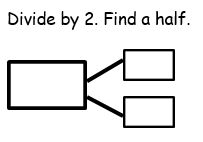 14, 20, 18, 24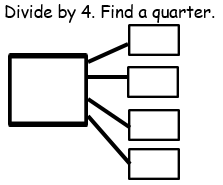 Now find a quarter of these numbers:24, 28 32 36Remember all the parts must be equal.TuesdayDo a 10 minute activity from the exercise plan you wrote on Monday.I can describe a sport for someone else to play it.Today you are going to think about your favourite sport and write about it. This may be a sport you like to watch or play.Firstly, you need to choose your sport and write the name of it on the top of your page. Then, write a list of what you need to play that sport. You could organise this by using bullet points.Next you need to write a description or instructions of how to play the game. Try to make it as clear as possible so someone who does not know the game can understand it. You might want to add drawings or symbols to make it clearer. Remember to use capital letters and full stops.There is an example of this attached to the planning, Tues Badminton Example.Daily sport challenge: how many skips can you do without stopping?Warm up: Play 2Race Number Bonds to 20 PurpleMash (2Do set). I can identify the parts of a fraction Vocabulary: denominator is the bottom number, the numerator is the top number and the vinculum is the line separating the numbers. In this fraction, ½ can you name the different bits?You will need your home learning book and a pencil. Click on the link to start the lesson: https://classroom.thenational.academy/lessons/to-identify-the-parts-of-a-fractionThe lesson begins with a quiz. You can go to ‘view score’ to see how you got on. Once you are done, close the quiz and select next.Watch the video and complete the activities. You can pause the video for thinking or drawing/working out time.Independent task: look at the shapes on the video and write the fraction for each shape. activity (the worksheet has been attached as an attachment if you need it: Maths sheets from video)Challenge: can you find other ways of showing these fractions?After the video, remember to click next for the activity and then there is a quiz at the end.WednesdayDo a 10 minute activity from the exercise plan you wrote on Monday.I can write an acrostic poemYou are going to write an acrostic poem. In an acrostic poem, the first letter of each line spells a word. The word is the subject of the poem. Watch this clip to explain what they are: https://www.bbc.co.uk/bitesize/topics/z4mmn39/articles/ztdvw6fActivity: choose a sport and write an acrostic poem. Start by writing the name of the sport going down the page, a letter on each new line. Then you might want to think of some words that start with those letters. Finally write something about that sport but each line must start with the letter of the sport.Challenge: can you use adjectives and adverbs in your poem?Example:Supporting your favourite team with passion
Playing tirelessly in a competitive match
On a field, at the park or in a huge stadium
Running, jumping and leaping as your muscles scream
Trying your best to succeed and enjoyDaily sport challenge: how many jumping jacks can you do in a minute?Warm up: Play A-Fish-Metic on PurpleMash (2Do set). I can identify half of a shapeYou will need your home learning book, a piece of paper, a ruler and a pencil. Click on the link to start the lesson https://classroom.thenational.academy/lessons/to-identify-half-of-a-shapeThe lesson begins with a quick quiz. You can go to ‘view score’ to see how you got on. Once you are done, close the quiz and select next.Watch the video and complete the activities. You can pause the video for thinking or drawing/working out time.Independent task: use your piece of paper and find different ways of halving it. You could fold it and draw in the lines. Remember each part (half) must be the same size.Follow on activity: Complete the ‘Finding Half’ sheetThursdayDo a 10 minute activity from the exercise plan you wrote on Monday.I can make up a new sport and describe it.So far, this week, you have written about actual sports that are played. Today you are going to make up your own sport that could be played in the future. You will need a bit of imagination.For example: Chess boxing mixes two sports, chess and boxing. The competitors fight after each round of chess. A point is given to the winner of each round.Your challenge: Design your own sport by mixing two sports you already know. Give it a name. Explain how to play it. Then draw a picture of your new sport.Extra: Design a medal or trophy for the winner of the game.Daily sport challenge: how fast can you run on the spot in a minute?Warm up: Play Funky Platform on PurpleMash (2Do set). Challenge A.I can identify halves, thirds and quarters of a shapeYou will need your home learning book, a piece of paper and a pencil. Click on the link to start the lesson https://classroom.thenational.academy/lessons/to-identify-halves-thirds-and-quarters-of-shapesThe lesson begins with a quick quiz. You can go to ‘view score’ to see how you got on. Once you are done, close the quiz and select next.Watch the video and complete the activities. You can pause the video for thinking or drawing/working out time.Independent task: write the fraction for each shape on the sheet from the video activity (the worksheet has been attached as an attachment if you need it: Maths sheets from video)Challenge: make some drawings that show non-examples. Shapes that have not been split into equal parts.FridayDo a 10 minute activity from the exercise plan you wrote on Monday.I can design a new sports kitAll sports have a sports kit that is usually worn while playing it. For example footballers wear football boots, football socks, shin pads, shorts and t-shirt with a club emblem or logo. It designed to be cool as they will sweat while they run around, protect their legs from kicks and give grip on the pitch so they don’t slip. Think about the new sport you made up yesterday and design a sports kit that could be worn while playing it. Think carefully as it needs to allow the body movements to play the game and protect body parts that may get hurt. Think of an emblem to go on it somewhere.Draw a labelled diagram of your sports kit. Explain what each part is and why it is needed. Think carefully about the colour too!Extra Challenge: Sporty wordsearchDaily sport challenge: how many bottle flips can you do in a minute?I can identify fractions with different numeratorsYou will need your home learning book and a pencil. Click on the link to start the lesson: https://classroom.thenational.academy/lessons/to-identify-fractions-of-shapes-with-different-numeratorsThe lesson begins with a quiz. You can go to ‘view score’ to see how you got on. Once you are done, close the quiz and select next.Watch the video and complete the activities. You can pause the video for thinking or drawing/working out time.Independent task: on the sheet from the video, describe which fraction is shaded and not shaded (the worksheet has been attached as an attachment if you need it: Maths sheets from video).Challenge: Can you represent the fractions that you have written down with objects from around your house. Good luck!PurpleMash Challenge: Play Fractonios’s Pizzeria on PurpleMash (2Do set), Pizza Rookie Level.